Monday 27th April				Junior InfantsReadingRead these sentences and rewrite them on the line underneath.Tricky words are in boldDigraphs are underlined (2 letters that come together to make one sound)Silent letters are in italics.A red hat is on top of a cat._____________________________________________A cat and a dog bit a man._____________________________________________The red hen jumps in the pen._____________________________________________Can I get a dog?_____________________________________________I did not do it._____________________________________________Maths (links with Sequencing in History)This week we are learning about time. We will start by putting things in the correct order. I will show you 4 pictures on each row. You will have to write the numbers 1, 2, 3 or 4 in the boxes underneath them. You write a number 1 under the picture that happens first, the picture that happens next gets a 2 and you keep going until you are finished. The first one is done for you.Important language to use: first, next, then, after that, last.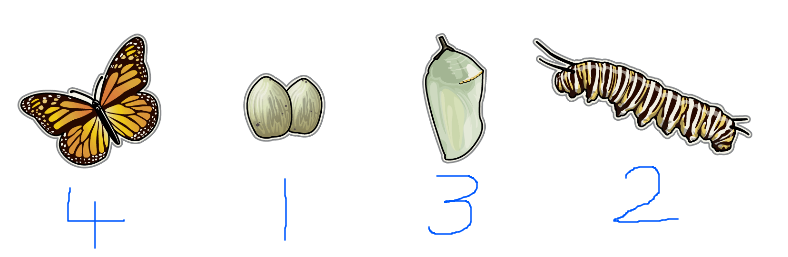 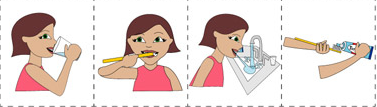 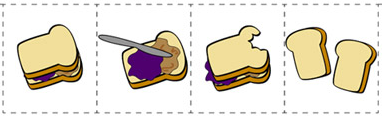 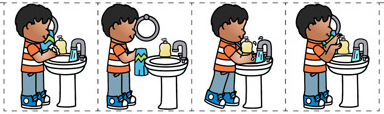 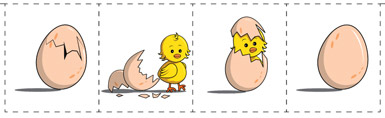 